Publicado en Madrid el 07/04/2020 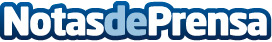 Fundación Adecco presenta la Guía 20 competencias contra la exclusión en el nuevo mercado laboral La Guía 20 competencias contra la exclusión en el nuevo mercado laboral, recoge de una forma breve y sencilla las 20 cualidades que marcarán el rumbo del éxito profesional durante esta década, así como mecanismos para desarrollarlas e incorporarlas a la marca personal de los profesionales. Puede descargarse en: Guía 2020Datos de contacto:Autor914115868Nota de prensa publicada en: https://www.notasdeprensa.es/fundacion-adecco-presenta-la-guia-20 Categorias: Sociedad Recursos humanos http://www.notasdeprensa.es